El error como oportunidadCamilo realizó el siguiente cálculo:¿Qué error cometió Camilo?¿Qué contenido le sugieres reforzar a Camilo?Realiza la corrección 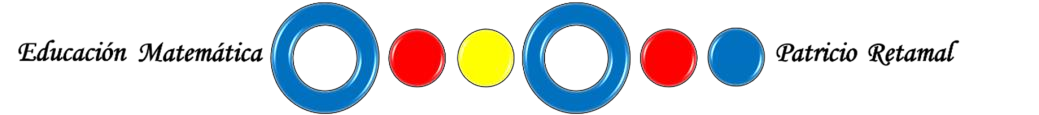 